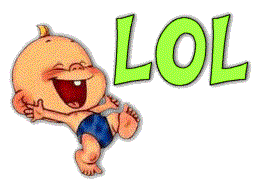 Un brave centenaire consulte son médecin auquel il se plaint de troubles divers :
 - Hélas! dit le docteur, je ne peux pas vous rajeunir !!!
- Mais, fait le centenaire, ce n'est pas ce que je vous demande...Ce que je souhaite simplement, c'est de continuer à vieillir !Un prêtre sonne chez les parents du petit Pierre, 8 ans, qui ouvre la porte. L'homme d'église dit :
- Je t'apporte clarté et lumière...
Pierre, sans attendre, appelle sa mère :
- Maman, c'est l' E.D.F. !!!Une dame se penche du haut de la Tour Eiffel et demande au guide :
- Les gens se jettent-ils souvent d'en haut ?
Et l'homme répond :
- Oh non, Madame, une seule fois...Un brave centenaire consulte son médecin auquel il se plaint de troubles divers :
- Hélas! dit le docteur, je ne peux pas vous rajeunir !!!
- Mais, fait le centenaire, ce n'est pas ce que je vous demande...Ce que je souhaite simplement, c'est de continuer à vieillir !